Всероссийский конкурс «Моя малая Родина: природа, культура, этнос»ГБОУ СОШ № 14 имени Н.Г. Касьяноваг. Жигулевск Самарской областиНоминация: «Эко-символ малой родины»Соня-полчокАвтор:Котенева Ксения Алексанровна, 7 классРуководитель:Данилова Татьяна Александровна,учитель ИЗОСамарская область2018Для каждого человека хороша и мила его малая родина. Гордится он местом, где живет. И каждый край удивителен своими богатствами. Где-то нефть добывают, где-то алмазы с рубинами, а я живу в крае, где уникальна сама природа. Жигулёвские горы, что находятся на территории Самарской Луки сформировались в доисторические времена, когда динозавры по Земле ходили. И с тех пор здесь обитает один весьма интересный зверёк.–  Ой, а кто это? –  спросил меня каждый одноклассник, кто увидел этот рисунок.   И каждому я рассказываю про   удивительное животное, которое обитает в наших лесах.  Знакомьтесь, это – соня-полчок – грызун семейства соневых, самый крупный представитель своего вида.  Животное это – эндемик, т.е. ареал его обитания ограничен определенной территорией. Полчки распространены и в Европе, и в средней Азии, и в Турции, но на территории России встретить его можно не везде.  В волжском бассейне встречается только в Самарской области. На территории национального парка Самарская Лука этот зверек чувствует себя прекрасно.– А почему же мы его не видели никогда? – снова спрашивают у меня одноклассники.             Потому что полчок ведет ночной образ жизни. Обитает в лиственных лесах, но из-за природной скрытности этот зверек мало известен. Зверьки проводят в глубокой спячке 7-8 месяцев в году, а в активный период своей жизни бодрствуют только по ночам и не слишком склонны к общению с человеком. Сегодня сони встречаются и в домашних условиях, хотя довольно редко. В неволе полчки не становятся ручными, ведут себя агрессивно и могут укусить при неосторожном обращении. Внешне полчок похож на серую белку или крысу, но с пушистым длинным хвостом и без кисточек на округлых ушах. Ступни и ладони голые, довольно широкие, с подвижными цепкими пальцами, которые позволяют зверьку хорошо лазать по веткам. Полчок предпочитает оставаться на деревьях, почти не спускаясь на землю. Он хорошо и быстро лазает по веткам и даже может перепрыгивать с дерева на дерево. Свои гнёзда устраивает в дуплах деревьев, иногда под упавшими стволами или в пустотах между камнями. На территории Самарской Луки, где много горных уступов, селится в расщелинах скал. У нас в заповеднике имени Спрыгина для сонь делают специальные домики, которые потом развешивают по лесу. И даже работает специалист, который занимается изучением и наблюдением за сонями. Полчки вегетарианцы, в пищу они употребляют растения, семена и различные плоды: желуди, орехи, каштаны, а также ягоды и фрукты: груши, яблоки, виноград, сливы.  Иногда едят яйца птиц и даже маленьких птенцов. Червячки, гусеницы, личинки и слизняки могут случайно попасть им в пищу вместе с плодами. Хотя у туристов, забывших припрятать на ночь свои припасы, полчки с удовольствием утаскивают разные вкусности. Рассказывают, что пропадает сладкое печенье и конфеты. – А ты откуда узнала про них? – Мне учительница рассказала. Она работала в детском оздоровительном лагере в Шигонском районе и там водились сони. По ночам они забирались на чердаки домиков и громко шумели – топали, возились, как будто дрались. Оказывается в конце мая – начале июня полчки выходят из зимней спячки. У них начинается брачный период. В это время их и можно услышать – сони очень громко шумят, хрюкают, ворчат, свистят. Полчки могут даже петь, напоминает это «тции-тции-тции» и длится около 10 минут. Через 3-4 недели самки рожают несколько детенышей. Поначалу маленькие зверьки развиваются медленно. Питаются молоком матери. Но с третьей недели жизни самка начинает подкармливать их измельченными во рту плодами, листьями и ягодами. К 25-му дню жизни полчки начинают питаться самостоятельно, а к полутора месяцам покидают гнездо и расселяются отдельно от матери. В голодный год популяция соней сильно снижается. Ученые заметили, что у беременных самок плод как бы растворяется. Такое явление называется резокция.Полчки активны всего лишь 4-5 месяцев в году. К осени они отъедаются и впадают в спячку. Для этого в конце лета, когда начинает холодать, зверьки роют в земле норы длиной до полутора метров и вглубь до полуметра. Также сони могут зимовать на чердаках, сеновалах, под упавшими стволами, под корнями деревьев и в заброшенных ульях. Зимуют по несколько зверьков. Иногда в теплые зимы сони могут прервать спячку, чтобы прокормиться. За зиму гибнет до 2/3 молодняка. Максимальная продолжительность жизни сони полчка составляет 5,5 лет.  Вот такое удивительное животное живет рядом с нами. А многие о нём даже не догадываются. Но я рада, что теперь сонях узнали мои одноклассники, а они, наверное, расскажут своим знакомым и друзьям.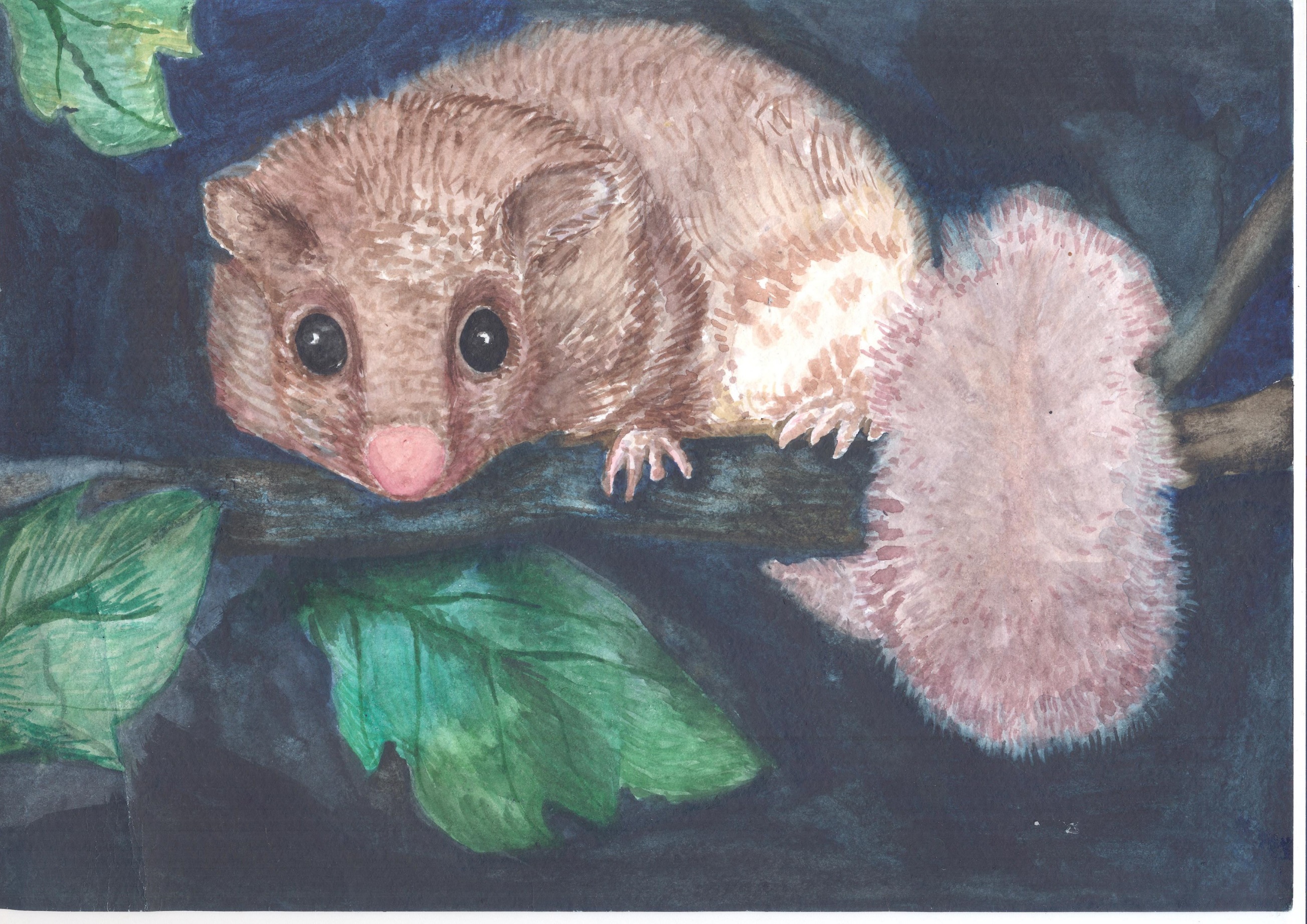 